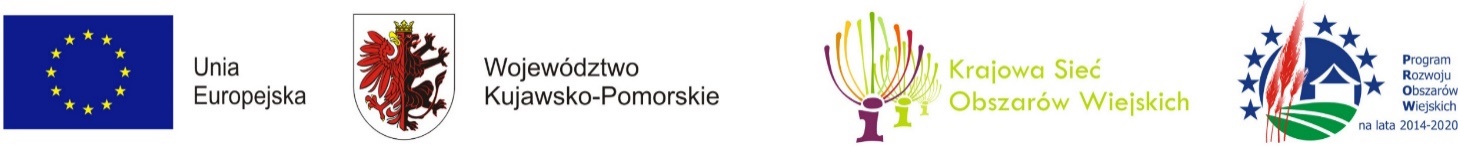 „Europejski Fundusz Rolny na rzecz Rozwoju Obszarów Wiejskich: Europa inwestująca w obszary wiejskie”Instytucja Zarządzająca Programem Rozwoju Obszarów Wiejskich na lata 2014-2020 – Minister Rolnictwa i Rozwoju Wsi.Operacja współfinansowana ze środków Unii Europejskiej w ramach Schematu II Pomocy Technicznej „Krajowa Sieć Obszarów Wiejskich” Programu Rozwoju Obszarów Wiejskich na lata 2014-2020. Projekt realizuje Kujawsko-Pomorskie Stowarzyszenie Producentów Ekologicznych „EKOŁAN”.Zostań partnerem KSOW – www.ksow.plProgram Seminarium wyjazdowegona Międzynarodowe Targi ekologiczne BioFach 2019w Norymberdze w dniach 13 -16 luty 2019 r.13.02.2019 r. Środa 13.02.2019 r. Środa 6:00Wyjazd z Bydgoszczy (parking przy Hali Łuczniczka)7:00Wyjazd z Przysieka (parking przy Daglezji)7:15Wyjazd z Torunia (parking przy Cinema City, Czerwona Droga 1-6)Przejazd przez Niemcy w kierunku Norymbergi. Podczas przejazdu prelekcja na tematy: „PROW 2014-2020 - wybrane działania dla rolników i społeczności lokalnej - możliwości wykorzystania zasobów środowiska naturalnego na obszarach wiejskich” oraz „Działanie PROW – rolnictwo ekologiczne”20:00Przyjazd do miejscowości Etlaswind – zakwaterowanie, kolacja i nocleg w gospodarstwie Agroturystycznym ,,Drei Linden" w Szwajcarii Frankońskiej14.02.2019r. Czwartek14.02.2019r. Czwartek7:30-8:00Śniadanie. 8:00-9:30Seminarium w Drei Linden Gospodarstwo agroturystyczne i gospoda państwa Mirsberger jako przykład tworzenia nowych miejsc pracy na wsi.Prezentacja sadu owocowego starych odmian jako przykład zachowania bioróżnorodności.Hodowla danieli w oparciu o wlane pastwiska jako przykład optymalizacji  wykorzystania  zasobów środowiska wsi.9:30Wyjazd na międzynarodowe targi ekologiczne BioFach do Norymbergi.  10:00Pobyt na Targach BioFach 2019. Wizytacja Polskiego Stoiska Promocyjnego i prelekcja na temat: „Systemy, jakości żywności oraz systemy certyfikacji produkcji ekologicznej w UE.”Zwiedzanie ekspozycji targowych BioFach 2019.Spotkanie i wspólna kolacja z kontrahentami przedstawicielami innych krajów zorganizowana przez Polską Ekologie.21:00Przyjazd do gospodarstwa ,,Drei Linden" Nocleg.15.02.2019r. Piątek15.02.2019r. Piątek7:30Śniadanie. Po śniadaniu przejazd do Norymbergi.9:00Zwiedzanie ekspozycji targowych BioFach 2019.11:00 - 13:00Wyjazd metrem do centrum Norymbergi 19:00 - 21:00 Uroczysta Gala Polskich Produktów21:00Wyjazd do Polski 16.02.2019 r. Sobota16.02.2019 r. Sobotaok. 7:00 Przyjazd do Torunia ok. 8:00Przyjazd do Bydgoszczy